台灣傳道六十年紀念特刊支分會專用稿紙 (寫好後請寄給梁世威弟兄 Carlliang05@gmail.com，手機0928-244715， Skype: carlliang3151，Line ID: carlliang)補充資料提供者姓名：                             電話：                        Email：單位名稱頭份分會                                        頭份分會                                        單位號碼378518單位資料成立日期2001年5月6日2001年5月6日單位資料原屬單位竹南分會 竹南分會 單位資料教堂地址苗栗縣35143頭份鎮中正路206號2樓苗栗縣35143頭份鎮中正路206號2樓單位資料教堂電話03-769055703-7690557單位資料歷任主教/會長(從第一任開始)2001.5.6~2003.7.6  郭志重2003.7.6~2005.4.24  郭兆平2005.4.24~2007.12.30  黃志翔2007.12.30~2009.4.5  陳銘峰2009.4.5~2015.11.22  徐成2015.11.22  席子榮 Thomas Andrew Scheese2016.10.16  席子榮 Thomas Andrew Scheese (主教)2001.5.6~2003.7.6  郭志重2003.7.6~2005.4.24  郭兆平2005.4.24~2007.12.30  黃志翔2007.12.30~2009.4.5  陳銘峰2009.4.5~2015.11.22  徐成2015.11.22  席子榮 Thomas Andrew Scheese2016.10.16  席子榮 Thomas Andrew Scheese (主教)重要史料 (請勿超過1,500字，所撰寫之資料請盡量包含人事時地物五大要項。 請附寄現任主教/會長照片及教堂照片。從前教堂及領袖之照片及重要活動史料照片亦很歡迎， 用畢歸還。)頭份分會為於苗栗縣頭份鎮.苗栗縣有’山城’雅稱,頭份鎮位於苗栗縣西北部，東南與三灣造橋二鄉相鄰；東邊及東北方與新竹縣接壤；西邊與西北方與竹南為界。頭份鎮一向是農工商並重的鄉鎮,人口9,2000人,為苗栗第一大鎮(人口數僅次於苗栗市).居民以客家族群為主,客家人以刻苦耐勞,勤儉持家著稱. 頭份分會地區除包含頭份鎮,亦包括三灣鄉及南庄鄉,人口總數為20,000人.頭份分會教堂目前租於頭份鎮中正路苗栗客運站二樓,交通極為方便. 1997年11月23日教會成立頭份分會，但不久即於1978年遷到竹南聚會，並更名為竹南分會。二十餘年後，頭份分會又於2001年5月6日從竹南分會劃分成立，第一任分會會長為郭志重弟兄,教會聚會人數約60人,第二任會長郭兆平弟兄於2003年7月6日蒙神召喚,第三任會長為黃志翔弟兄,於2005年4月24日蒙神召喚.頭份分會成立以來年,歸信人數持續成長;但因教友教齡較短,福音根基較不穩固,存留比例偏低. 2016.10.16  頭份分會成為頭份支會，席子榮成為第一任主教。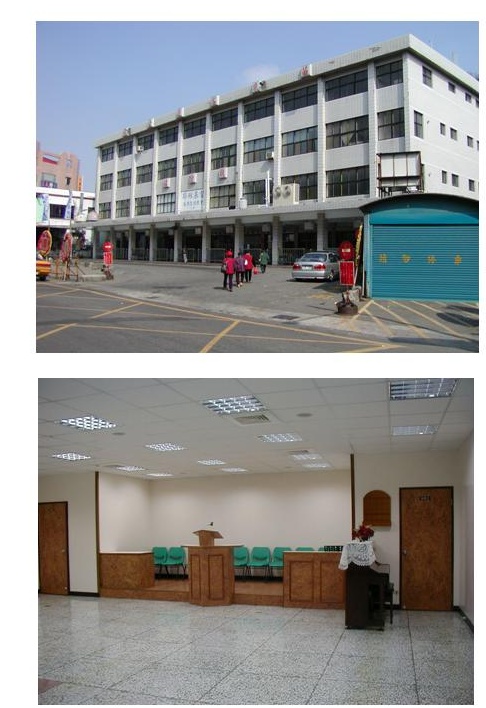 頭份教堂 –  2001年租用苗栗縣頭份鎮中正路206號2樓重要史料 (請勿超過1,500字，所撰寫之資料請盡量包含人事時地物五大要項。 請附寄現任主教/會長照片及教堂照片。從前教堂及領袖之照片及重要活動史料照片亦很歡迎， 用畢歸還。)頭份分會為於苗栗縣頭份鎮.苗栗縣有’山城’雅稱,頭份鎮位於苗栗縣西北部，東南與三灣造橋二鄉相鄰；東邊及東北方與新竹縣接壤；西邊與西北方與竹南為界。頭份鎮一向是農工商並重的鄉鎮,人口9,2000人,為苗栗第一大鎮(人口數僅次於苗栗市).居民以客家族群為主,客家人以刻苦耐勞,勤儉持家著稱. 頭份分會地區除包含頭份鎮,亦包括三灣鄉及南庄鄉,人口總數為20,000人.頭份分會教堂目前租於頭份鎮中正路苗栗客運站二樓,交通極為方便. 1997年11月23日教會成立頭份分會，但不久即於1978年遷到竹南聚會，並更名為竹南分會。二十餘年後，頭份分會又於2001年5月6日從竹南分會劃分成立，第一任分會會長為郭志重弟兄,教會聚會人數約60人,第二任會長郭兆平弟兄於2003年7月6日蒙神召喚,第三任會長為黃志翔弟兄,於2005年4月24日蒙神召喚.頭份分會成立以來年,歸信人數持續成長;但因教友教齡較短,福音根基較不穩固,存留比例偏低. 2016.10.16  頭份分會成為頭份支會，席子榮成為第一任主教。頭份教堂 –  2001年租用苗栗縣頭份鎮中正路206號2樓重要史料 (請勿超過1,500字，所撰寫之資料請盡量包含人事時地物五大要項。 請附寄現任主教/會長照片及教堂照片。從前教堂及領袖之照片及重要活動史料照片亦很歡迎， 用畢歸還。)頭份分會為於苗栗縣頭份鎮.苗栗縣有’山城’雅稱,頭份鎮位於苗栗縣西北部，東南與三灣造橋二鄉相鄰；東邊及東北方與新竹縣接壤；西邊與西北方與竹南為界。頭份鎮一向是農工商並重的鄉鎮,人口9,2000人,為苗栗第一大鎮(人口數僅次於苗栗市).居民以客家族群為主,客家人以刻苦耐勞,勤儉持家著稱. 頭份分會地區除包含頭份鎮,亦包括三灣鄉及南庄鄉,人口總數為20,000人.頭份分會教堂目前租於頭份鎮中正路苗栗客運站二樓,交通極為方便. 1997年11月23日教會成立頭份分會，但不久即於1978年遷到竹南聚會，並更名為竹南分會。二十餘年後，頭份分會又於2001年5月6日從竹南分會劃分成立，第一任分會會長為郭志重弟兄,教會聚會人數約60人,第二任會長郭兆平弟兄於2003年7月6日蒙神召喚,第三任會長為黃志翔弟兄,於2005年4月24日蒙神召喚.頭份分會成立以來年,歸信人數持續成長;但因教友教齡較短,福音根基較不穩固,存留比例偏低. 2016.10.16  頭份分會成為頭份支會，席子榮成為第一任主教。頭份教堂 –  2001年租用苗栗縣頭份鎮中正路206號2樓重要史料 (請勿超過1,500字，所撰寫之資料請盡量包含人事時地物五大要項。 請附寄現任主教/會長照片及教堂照片。從前教堂及領袖之照片及重要活動史料照片亦很歡迎， 用畢歸還。)頭份分會為於苗栗縣頭份鎮.苗栗縣有’山城’雅稱,頭份鎮位於苗栗縣西北部，東南與三灣造橋二鄉相鄰；東邊及東北方與新竹縣接壤；西邊與西北方與竹南為界。頭份鎮一向是農工商並重的鄉鎮,人口9,2000人,為苗栗第一大鎮(人口數僅次於苗栗市).居民以客家族群為主,客家人以刻苦耐勞,勤儉持家著稱. 頭份分會地區除包含頭份鎮,亦包括三灣鄉及南庄鄉,人口總數為20,000人.頭份分會教堂目前租於頭份鎮中正路苗栗客運站二樓,交通極為方便. 1997年11月23日教會成立頭份分會，但不久即於1978年遷到竹南聚會，並更名為竹南分會。二十餘年後，頭份分會又於2001年5月6日從竹南分會劃分成立，第一任分會會長為郭志重弟兄,教會聚會人數約60人,第二任會長郭兆平弟兄於2003年7月6日蒙神召喚,第三任會長為黃志翔弟兄,於2005年4月24日蒙神召喚.頭份分會成立以來年,歸信人數持續成長;但因教友教齡較短,福音根基較不穩固,存留比例偏低. 2016.10.16  頭份分會成為頭份支會，席子榮成為第一任主教。頭份教堂 –  2001年租用苗栗縣頭份鎮中正路206號2樓